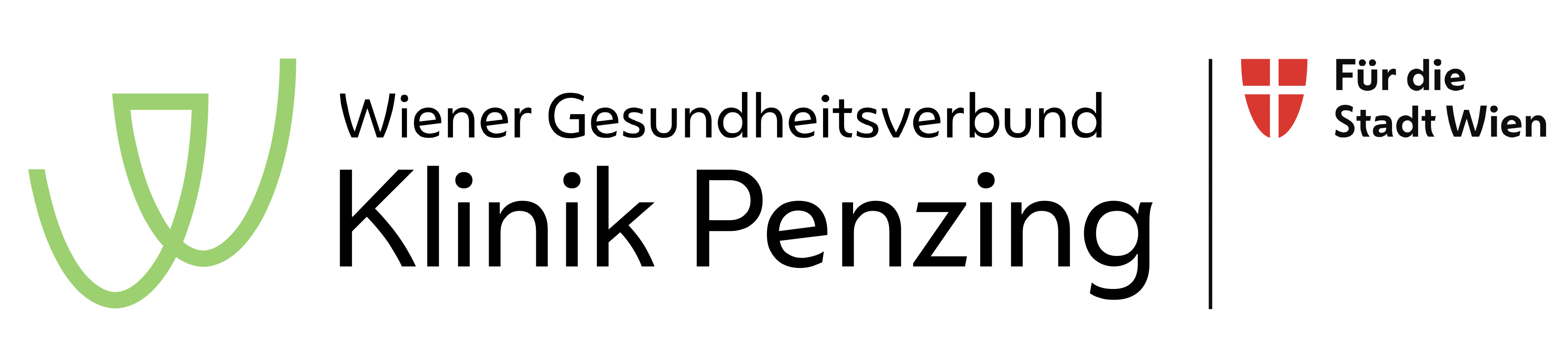 Anmeldung zur Untersuchung Klinik Penzing, Lungenambulanz Pavillon Leopold 1. StockPatient*innendaten						Datum:_____________________________________________	uweisende Ärztin/Arzttrollen
- ntaktaufnahme unter der angegebenen Telefonnummer des Patienten
Nachname und Vorname_____________________________________________
SV-Nr. und Geburtsdatum_____________________________________________
Telefonnummer der*des Patient*inDiagnose / Fragestellung							¨ akute PrioritätGewünschte ambulante LeistungZuweisungsformular an +43 1 91060 49833 faxen.
Telefonische Rückfragen unter +43 1 91060 42710. Die Terminvergabe erfolgt nach telefonischer Kontaktaufnahme unter der angegebenen Telefonnummer der*des Patient*in. Einberufung zu klinischen KontrollenSehr geehrte*r Patient*in, im Rahmen Ihrer Behandlung wurde eine Therapieform gewählt, welche einen Ambulanzbesuch notwendig macht. In den Einrichtungen des Wiener Gesundheitsverbundes als Service- und Sicherheitskomponente besteht die Möglichkeit, Sie zur Vereinbarung eines Termins zu kontaktieren:EINWILLIGUNGIch bin ausdrücklich damit einverstanden, dass ich zur Vereinbarung eines Ambulanztermins kontaktiert werde. Diese Einwilligung kann ich jederzeit gegenüber der mich betreuenden Klinik des Wiener Gesundheitsverbundes widerrufen....................................................................................................................(Datum und Unterschrift der*des Patient*in)Allgemeine LungenambulanzAsthmaCOPDTuberkulose, NTM u.a. InfektionenLungenonkologieInterstitielle LungenerkrankungenSauerstoffambulanz / LTOTNIV-EvaluierungBronchoskopie-PlanungLungenfunktionPolysomnographieBefundbesprechung (mit CD-Rom)